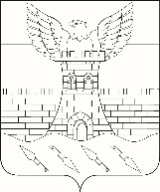 СОВЕТ  ПШЕХСКОГО СЕЛЬСКОГО ПОСЕЛЕНИЯБЕЛОРЕЧЕНСКОГО РАЙОНА69 СЕССИЯ 4 СОЗЫВАРЕШЕНИЕ28.11.2022                                                                                              № 144станица Пшехская О внесении изменений в решение СоветаПшехского сельского поселения Белореченского района от 25 октября 2016 года № 99 «О налоге на имущество физических лиц»В соответствии Федеральным законом от 29 сентября 2019 года № 321-ФЗ "О внесении изменений в часть вторую Налогового кодекса Российской Федерации", руководствуясь статьей 26 Устава Пшехского сельского поселения Белореченского района, Совет Пшехского сельского поселения Белореченского района р е ш и л:1. Внести изменения в решение Совета Пшехского сельского поселения Белореченского района от 25 октября 2016 года № 99 «О налоге на имущество физических лиц» (далее Решение), изложив подпункты 1, 3 пункта 2 в следующей редакции:1.1. «1) 0,22 процента в отношении квартир, частей квартир, комнат;»1.2. «3) 1,4 процента в отношении объектов налогообложения, включенных в перечень, определяемый в соответствии с пунктом 7 статьи 378.2 Налогового кодекса Российской Федерации, в отношении объектов налогообложения, предусмотренных абзацем вторым пункта 10 статьи 378.2 Налогового кодекса Российской Федерации, а также в отношении объектов налогообложения, кадастровая стоимость каждого из которых превышает 300 миллионов рублей;».2. Опубликовать настоящее решение в средствах массовой информации.3. Настоящее решение вступает в силу с 1 января 2023 года, но не ранее чем по истечении одного месяца со дня его официального опубликования, за исключением положений, для которых настоящим решением установлен иной срок вступления в силу.4. Действие положений подпункта 1.2 пункта 1 настоящего решения распространяется на правоотношения, связанные с исчислением налога на имущество физических лиц с 1 января 2022 года.ГлаваПшехского сельского поселения Белореченского района                                                                         М.В.ПильгуевПредседатель СоветаПшехского сельского поселенияБелореченского района                                                                         И.Е.Печкуров